SUPPLEMENTAL DATA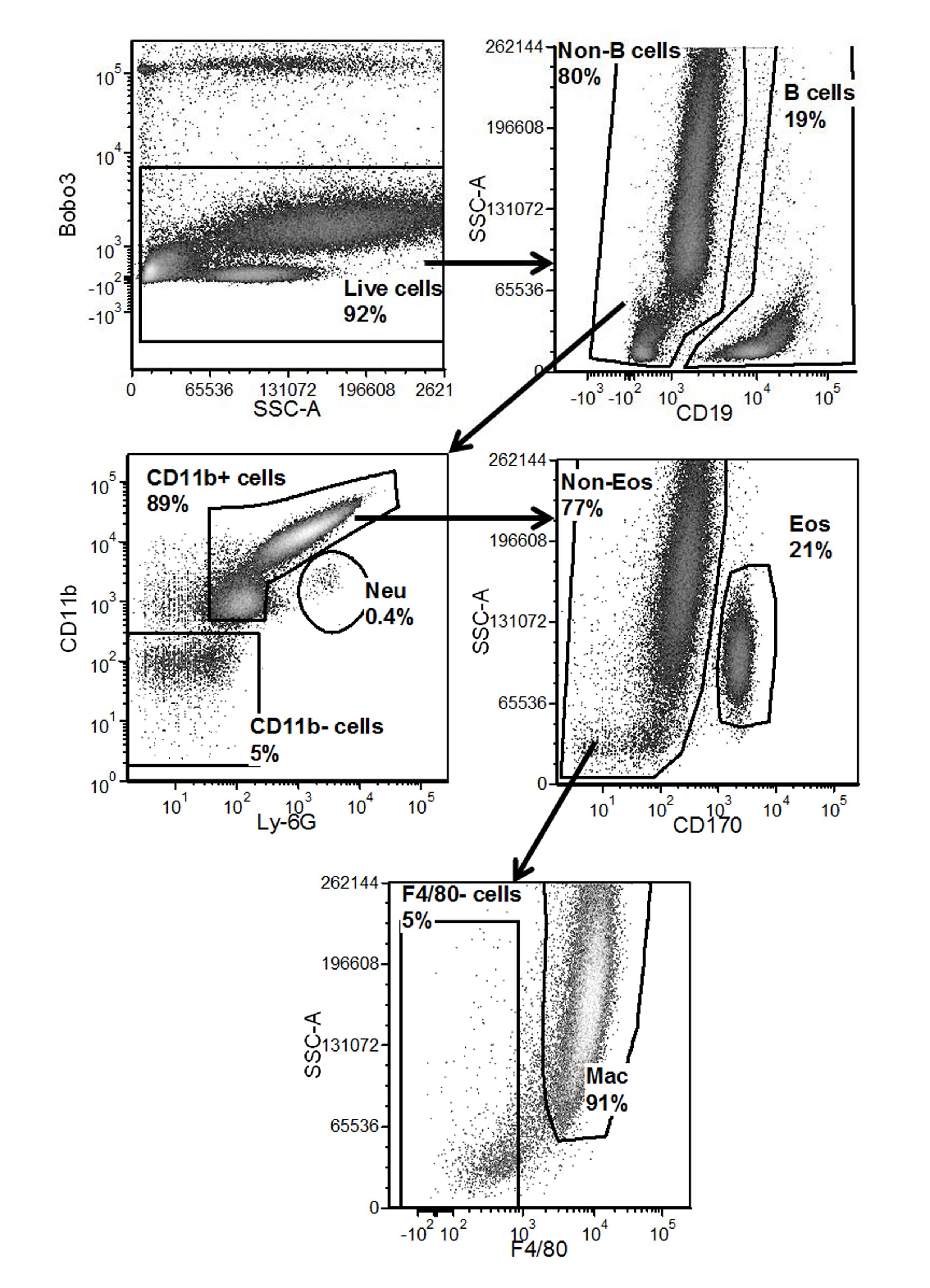 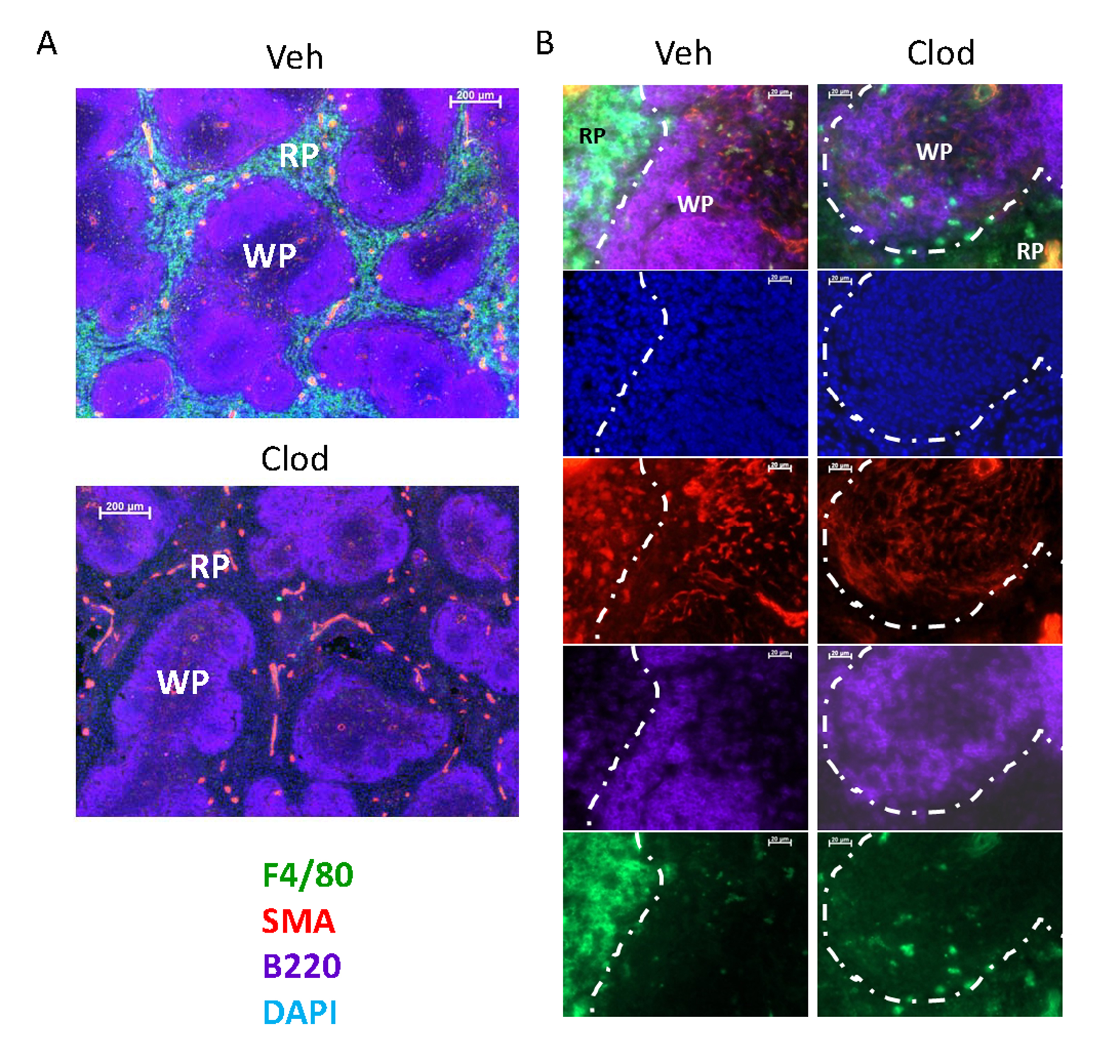 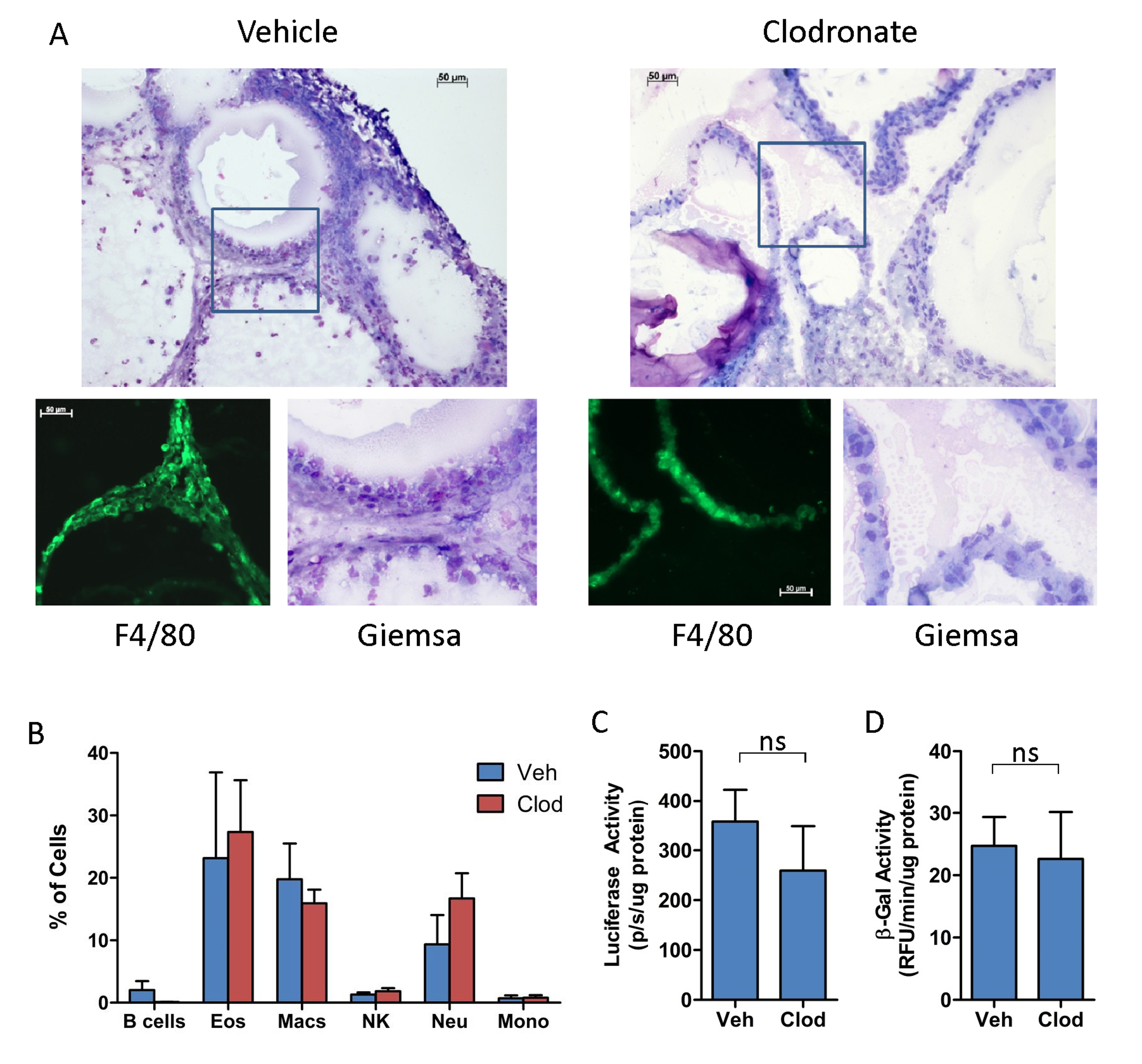 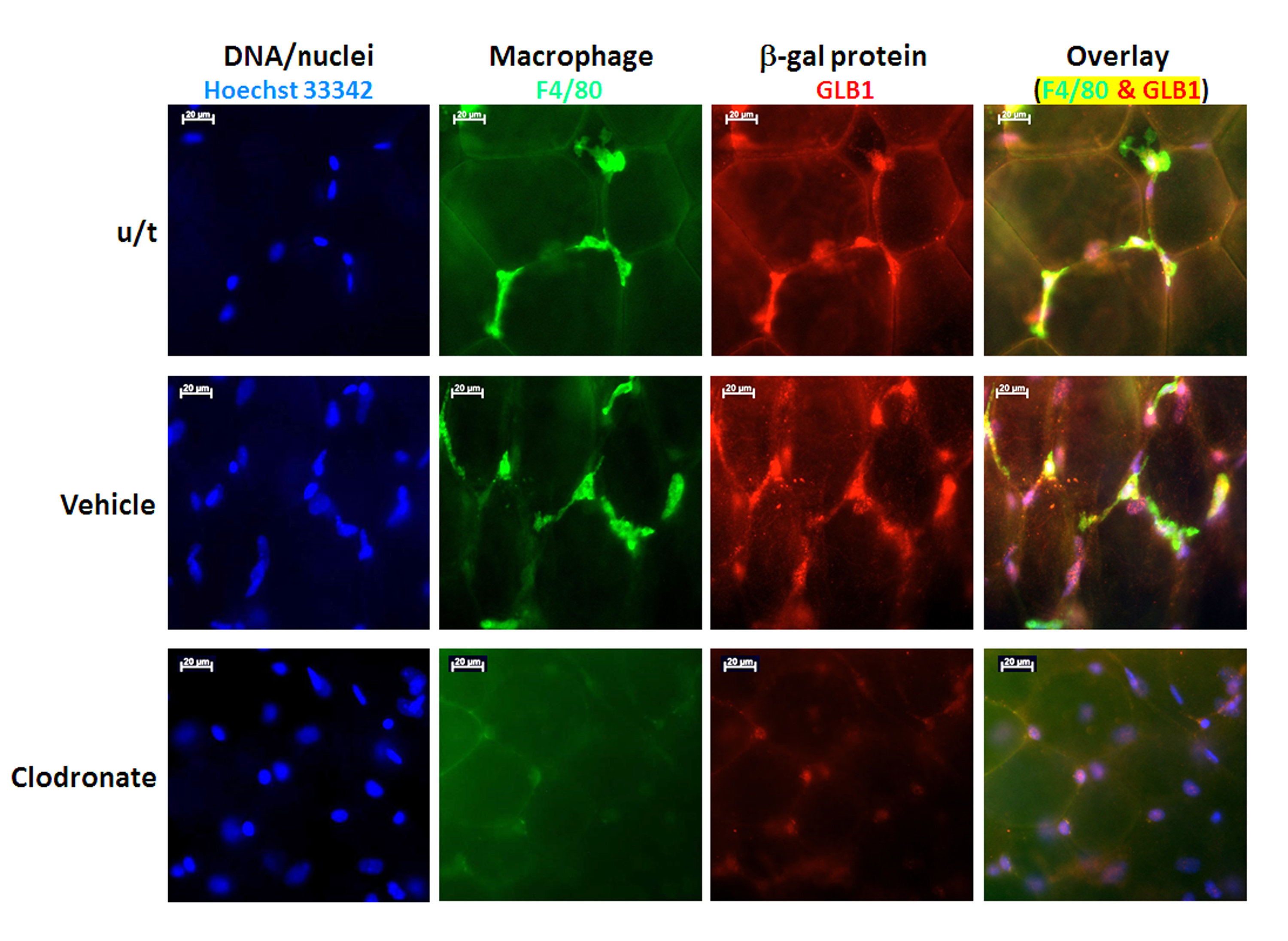 